от 31.12.2014									                             № 431О внесении изменений в постановление главымуниципального образования Павловскоесельское поселение от 28.05.2014 № 153 В соответствии со статьями 61-64 Гражданского кодекса Российской Федерации, статьями 81, 180 Трудового кодекса Российской Федерации, решением Света народных депутатов муниципального образования Павловское сельское поселение от 28.01.2014 года № 7 «Об утверждении Положения о порядке управления и распоряжения имуществом, находящимся в муниципальной собственности муниципального образования Павловское сельское поселение»      п о с т а н о в л я ю:1. Внести в постановление главы муниципального образования Павловское сельское поселение от 28.05.2014 № 153 «О ликвидации муниципального бюджетного учреждения «Центр предоставления муниципальных услуг» следующие изменения, изложив пункт 2 в следующей редакции:1.1. Провести ликвидационные мероприятия учреждения до 30.04.2015 года.2. Контроль за выполнением настоящего постановления возложить на заместителя главы администрации муниципального образования Павловское сельское поселение.3. Опубликовать настоящее постановление в газете «Суздальская новь» и на официальном сайте муниципального образования Павловское сельское поселение.Глава муниципального образованияПавловское сельское поселение                                                                                              О.К. Гусева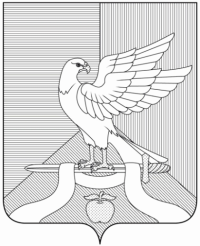 П О С Т А Н О В Л Е Н И ЕГлавы муниципального образования Павловское сельское поселение Суздальского района Владимирской области